COLÉGIO PRO CAMPUS JÚNIOR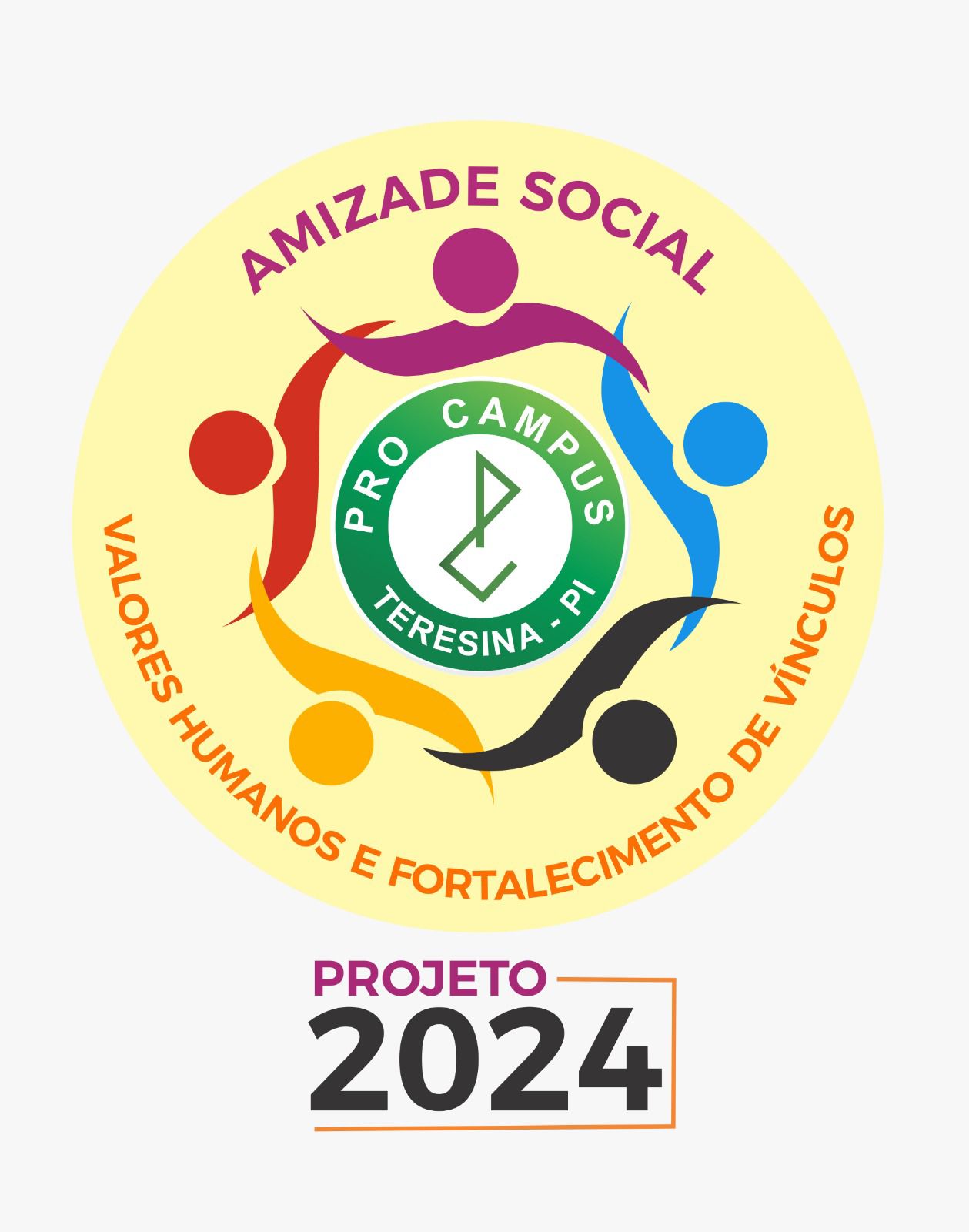 Teresina – PIAGENDA SEMANAL DE ATIVIDADES - 2ª SÉRIE B - ENSINO MÉDIOCOLÉGIO PRO CAMPUS JÚNIORTeresina – PIAGENDA SEMANAL DE ATIVIDADES - 2ª SÉRIE B - ENSINO MÉDIOCOLÉGIO PRO CAMPUS JÚNIORTeresina – PIAGENDA SEMANAL DE ATIVIDADES - 2ª SÉRIE B - ENSINO MÉDIOSEGUNDA-FEIRA 29/04/2024TERÇA-FEIRA 30/04/2024QUARTA- FEIRA 01/05/2024MATEMÁTICA 1Prof. Fábio LeiteConteúdo: Capítulo 9 – Livro 3: Análise combinatória III - Arranjo e combinação Classe: Atividades propostas questões de 1 a 10 da p. 27.Casa: Atividades propostas questões de 1 a 10 da p. 27.INGLÊSProfa. FláviaConteúdo: Revisão.Classe: Revisão.Casa: Estudar para a provaMATEMÁTICA 1Prof. Fábio LeiteConteúdo: Capítulo 9 – Livro 3: Análise combinatória III - Arranjo e combinação Classe: Atividades propostas questões de 1 a 10 da p. 27.Casa: Atividades Agora é com você da p. 26.FÍSICA 1Prof. Marcos BritoConteúdo: CAP.10 – Lentes Esféricas IClasse: Agora é com você - p. 29 / Atividades propostas- p. 30.Casa: Atividades propostas - p.30 questões 1,2,3,4,5,6,7,8 e 109 /  Revisar as questões de classeFÍSICA 1Prof. Marcos BritoConteúdo: CAP.10 – Lentes Esféricas IClasse: Agora é com você - p. 29 / Atividades propostas- p. 30.Casa: Atividades propostas - p.30 questões 1,2,3,4,5,6,7,8 e 109 /  Revisar as questões de classeSOCIOLOGIAProf. StanleyConteúdo: Cap 09 – Cultura e Identidade.Classe: Leitura da p. 295 – Antropologia e Cultura. Casa: SAS pp. 200 e 201.HISTÓRIAProf. SebastiãoConteúdo: Capítulo 9: EUA no século XIX e imperialismo.Classe: SAS p. 37 – questão 3.Casa: Agora é com você: p.36 questão 2.HISTÓRIAProf. SebastiãoConteúdo: Capítulo 9: EUA no século XIX e imperialismo.Classe: SAS p. 37 – questão 4.Casa: Agora é com você: p.37 e 38.BIOLOGIA IProf. RosângelaConteúdo: - Cap. 10: DNA- material genético a genética do funcionamento dos genes.Classe: SAS pp. 43 e 44.Casa: SAS pp. 44 e 45.QUÍMICA 2Prof. John CleitonConteúdo: Tipos de Leis De Hess, Entalpia de formação e Combustão.Classe: Atividade Proposta p. 94.Casa: Atividade Proposta p. 94.FÍSICA 2Prof. IsbaelConteúdo: Resistores elétricos (capítulo 9) – livro 3.Classe: Agora é com você (questões 1 e 2 – p. 12 e 13( livro 3).Casa: Atividades propostas (questões 1 a 5 – pp. 16 e 17) – livro 3.FÍSICA 2Prof. IsbaelConteúdo: Rersistores elétricos (capítulo 9) – livro 3.Classe: Agora é com você (questões 3 e p. 13) Livro 3.Casa: Atividades propostas (questões de 6 a 10 – p.17 – LIVRO 3)FILOSOFIAProf. RildoConteúdo: Classe: Casa: BIOLOGIA 2Prof. Abel NetoConteúdo: Classe: Casa: QUÍMICA 1Prof. Danilo ÁlissonConteúdo: Classe: Casa: QUÍMICA 2Prof. John CleitonConteúdo: Classe: Casa: BIOLOGIA 2Prof. Abel NetoConteúdo: Classe: Casa: QUÍMICA 1Prof. Danilo ÁlissonConteúdo: Classe: Casa: QUINTA-FEIRA 02/05/2024SEXTA-FEIRA 03/05/2024SÁBADO 04/05/2024PROJETO DE VIDAProfa. Letícia. Conteúdo:  Círculo da confiança Classe: Trabalhar a capacidade de escuta do grupo, além de incentivar o cuidado e o respeito ao outro.Casa: Não há tarefas.LITERATURAProfa. JéssicaConteúdo: Cap. 09- A literatura de ficção científicaClasse: Abordagem teórica do cap. 09 com análise de obras do gênero.Casa: Resolução de atividades SAS pp. 37 a 41.HISTÓRIAProf. SebastiãoConteúdo: Capítulo 9: EUA no século XIX e imperialismo.Classe: SAS p. 37 – questão 4.Casa: SAS p. 39GEOGRAFIAProfa. NayrianaConteúdo: Cap.8 – Rede de transportes – O mundo conectado e em movimento.Cap.9 – Expansão do turismo no Brasil e no mundo / Cap.10 –Comércio global – O fluxo de mercadorias.Classe: Atividade na sala referente ao capítulo.Casa: Atividades propostas referentes ao capítulo.INTERPRETAÇÃO DE TEXTOProf. JéssicaConteúdo: ClasseCasa: GRAMÁTICAProfa. RosianeConteúdo: Capítulo 09: Continuação do Conteúdo Concordância Verbal.Classe: Questões Extras (espelhamento).Casa: Atividades Extras – Bloco 1 ( Material Complementar ( grupo WhatsApp)HISTÓRIA DA ARTEProfa. Maria AntonietaConteúdo: Capítulo 9 – De malas prontas Classe: Exercício: Action painting ( dripping).Casa: Estudar o capítulo 10 - Rompimento de fronteiras; pp. 80 a 84.GEOGRAFIAProfa. NayrianaConteúdo: Cap.8 – Rede de transportes – O mundo conectado e em movimento.Cap.9 – Expansão do turismo no Brasil e no mundo / Cap.10 –Comércio global – O fluxo de mercadorias.Classe: Atividade na sala referente ao capítulo.Casa: Atividades propostas referentes ao capítulo.GRAMÁTICAProfa. RosianeConteúdo: Capítulo 09: Continuação do Conteúdo Concordância Verbal.Classe: Questões Extras (espelhamento).Casa: Atividades Extras – Bloco 2 (Material Complementar (grupo WhatsApp)BIOLOGIA IProfa. RosângelaConteúdo: Cap. 10: DNA- material genético a genética do funcionamento dos genes.Classe: Correção de atividades.Casa: SAS pp. 46 e 47.MATEMÁTICA IIProf. David AdrianoConteúdo: Capítulo 10 – Introdução à geometria de posição.Classe: SAS p. 34 – Agora é com você.Casa: Atividades Propostas (SAS) p. 35,36 e 37.MATEMÁTICA IIProf. David AdrianoConteúdo: Capítulo 10 – Introdução à geometria de posição.Classe: SAS p. 34 – Agora é com você.Casa: Atividades Propostas (SAS) p. 35,36 e 37.2ª Série B (E.M)PROVAS MENSAIS IIFÍSICA I e IIINGLÊSHorário:7h30 às 11h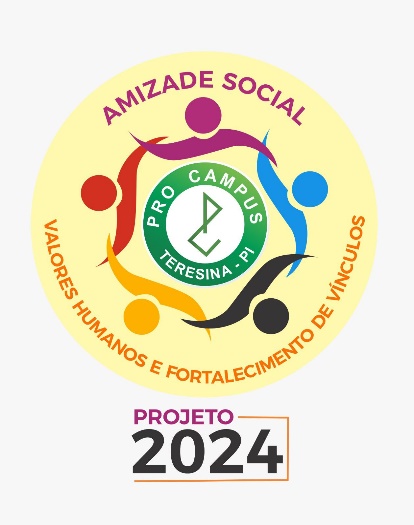 